   OM SWASTIASTU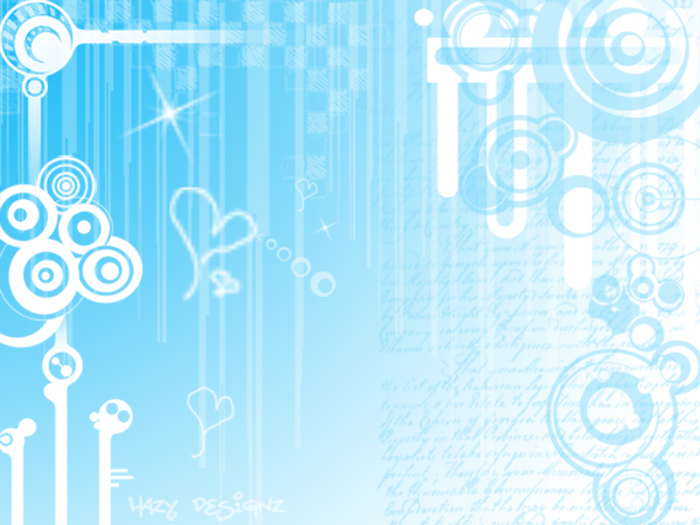 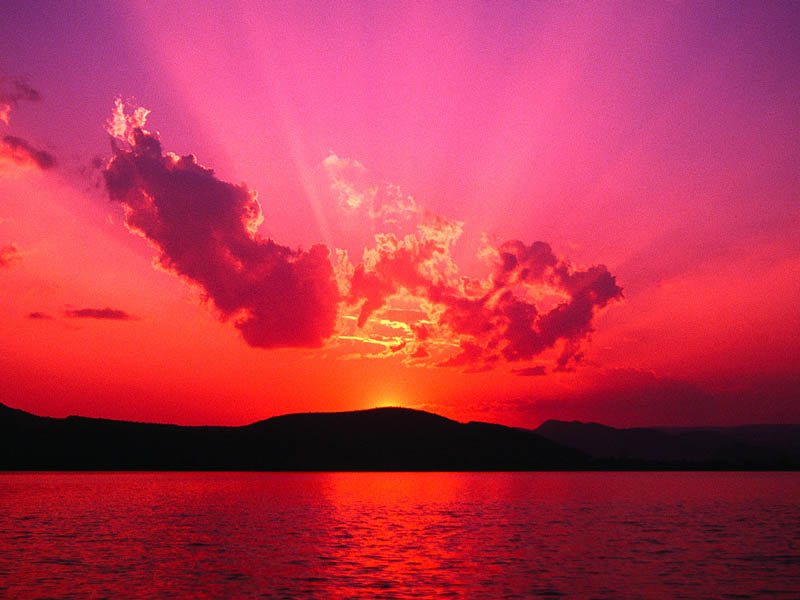 JURUSAN BIMBINGAN KONSELINGFAKULTAS ILMU PENDIDIKANUNIVERSITAS PENDIDIKAN GANESHA2012LATAR BELAKANGLayanan CYBER-COUNSELINGEra globalisasi yang ditandai dengan pesatnya perkembangan ilmu pengetahuan dan teknologi, telah berdampak kepada munculnya bidang-bidang baru dalam dunia pekerjaan. Bidang pekerjaan semakin terdiferensiasi atau terspesifikasi sehingga disamping dirasakan semakin banyak juga mempersyaratkan kemampuan yang lebih tinggi. Sementara itu, persaingan untuk memasuki dunia kerja juga semakin ketat dan kompetitif. Di sisi lain, sistem penerimaan kerja yang dulu berorientasi pada formasi kini cenderung berubah ke arah kaulifikasi. Akibatnya, apabila seseorang tidak mempersiapkan diri secara baik dan maksimal sebagai sumber daya yang handal, dikhawatirkan akan kalah dalam percaturan di dunia pekerjaan yang akhirnya akan menjadi pengangguran. Mencermati hal di atas, agar individu dapat memperoleh jabatan atau pekerjaan yang memuaskan sesuai dengan kemampuan, bakat, dan minatnya, maka diperlukan perencanaan karir secara matang. Kami menyadari bahwa di jaman moderen ini para siswa - siswi kita sulit untuk menentukan pilihan karirnya. siswa setelah tamat SMA/SMK mau keperguruan tinggi atau mau bekerja langsung. bagi para siswa yang baru menyelesaikan tingkat sekolah menengah atas (SMA) pasti merasa bingung dan memikirkan  kemana arah mereka nantinya, bagi mereka itu adalah pilihan yang membingungkan dan sulit untuk di putuskan sendiri. Dengan latar belakang seperti itulah kami ingin membantu para siswa tersebut supaya bisa memudahkan dan meringankan beban mereka.Karena alasan itulah kami membuat cyber-counseling ini supaya bisa membantu dan bisa setidaknya meringankan beban dari para siswa SMA/SMK untuk memilih arah kemana mereka akan pergi dan melanjutkan studi yang di inginkan yang sesuai dengan minat, bakat dan ketrampilannya yang mereka miliki. Supaya tidak salah pilih dan salah menentukan pilihan yang bisa merakibat tidak baik bagi mereka. TUJUANTujuan layanan yaitu agar para siswa SMA/SMK setelah membuka web ini bisa berguna dan bermanfaat setelah mengikutinya. Yang di inginkan juga agar para siswa setidaknya bisa mengurangin bebannya dalam hal karir atau pemilihan karir. Siswa yang tamat SMA/SMK mau berkarir,bekerja atau mau melanjutkan ke perguruan tinggi.      Harapan kami kedepannya agar para siswa – siswi SMA/SMK sudah bisa mandiri dan bisa menentukan pilihan yang terbaik dari yang terbaik agar tercipta Sumber Daya Manusia (SDM) yang berkualitas dan bisa bersaing dengan baik di Masyarakat.MANFAATDengan Adanya Layana Yang Berbasis Web Ini Di Harapkan Mampu Membantu Dan Meningkatkan Sumber Daya Manusia Menjadi Lebih Bekualitas Dan Lebih Siap Menghadapi Dunia Kerja Supaya Tidak Terjadi Masalah Tentang Karir.Agar Para Siswa Yang Nantinya Lulus Dari Instansi-Instansi Terkait Tidan Menjadi Pengangguran.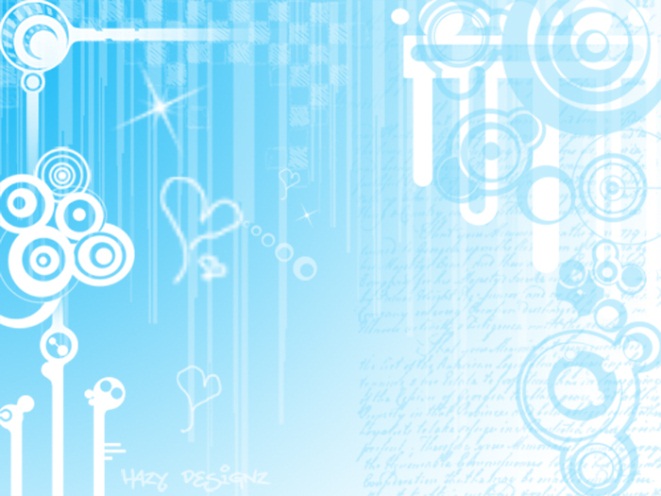 Para Siswa Mampu Bersaing Di Dunia Kerja Dengan Kualitas Yang Terbaik Dengan Persiapa-Persiapan Karir Sejak Dini Melalui Layanan Cyber-Counseling Ini.Bagi Para Siswa Yang Belum Mengetahui Arah Karirnya Supaya Dapat Mempersiapkan Lebih Dini Karir Yang Benar-Benar Di Tekuninya.PANDUAN MEMBUKA WEB IDOLAKONSELINGBuka alamat di internet, alamat web kami yaitu idolakonseling.weebly.com. tampilan web kami berisi tentang home yang berisi tentang latar belakang dari terciptanya web ini. Kemudian ada RPBK tentang web kami, setelah itu ada kuesioner tentang persiapan karir sma atau smk yang bisa di isi setelah mengisi kuesioner isilah hal-hal yang ada di bawahnya demi kelancaran layanan kami ini. Setelah itu ada tips-tips cara memilih perguruan tinggi dan arah karir anda. Selanjutnya ada profil tentang kelompok kami yaitu 4 orang.KEUNGGULAN LAYANANTerdapat Kuesioner Persiapan Karir Yang Bisa Memotivasi Siswa Untuk Mempersiapkan Lebih Dini KarirnyaInformasi dan tips mengenai karir dan perguruan tinggi dan cara memilih perguruan tinggi yang terbaikLayanan yang bisa di lakukan dimana saja dengan menggunakan internet melalui web idolakonseling.weebly.comLayanan yang baru dalam dunia konseling di Bali khususnya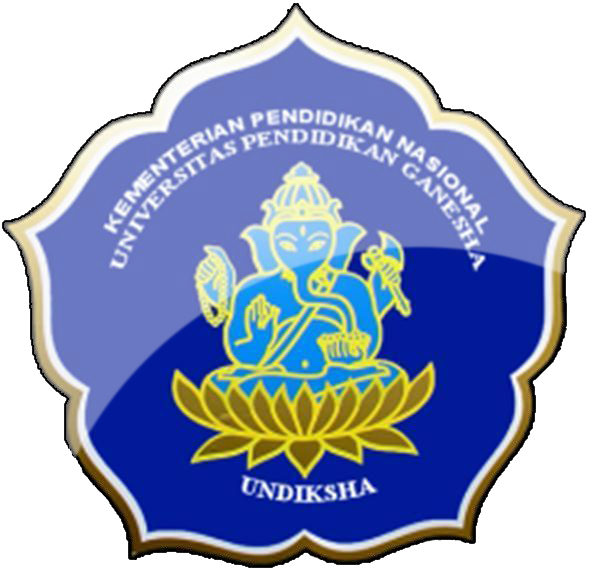 Ti bkDosen Pengasuh :KADEK SURANATA, S.Pd, M.Pd. KONS.Oleh :1. I Putu edi sutarjo2. M Agus Santi Purnama3. Kadek Budiartawan4. Made Yuliantari 